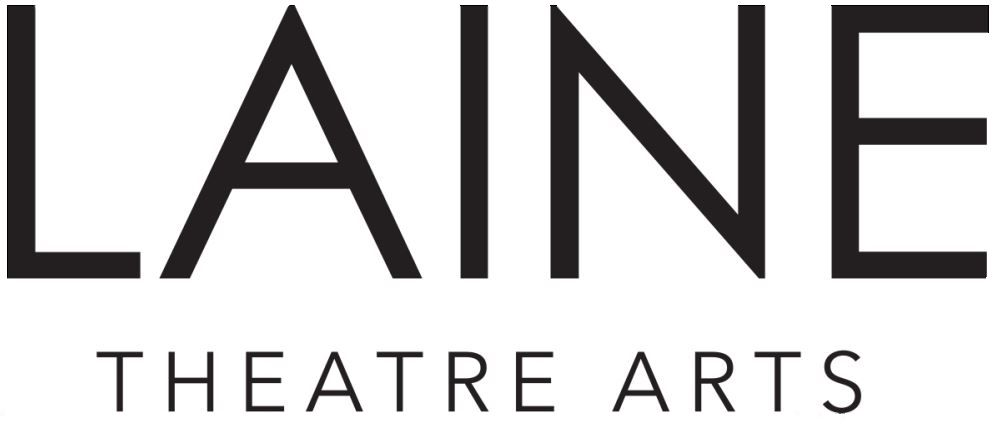 JUNIOR  SUMMER  SCHOOL Monday 29th July – Friday 2nd August 2024Dance, Musical Theatre, Craft/Scenery Making.End-of-Week Performance (Fri 2nd August).9.30am to 3.30pm.£260 (includes a T-Shirt).A link will be provided of the end-of-week performance.	8.45am 		~		Children may arrive from this time.  						Children must be accompanied by anadult and signed in at the front door9.45am		~		RegistrationPlease bring a packed lunch and squash/water in a plastic refill bottleNO NUTS/NO FIZZY DRINKSSquash and Biscuits will be provided at break times.3.30 pm		~	Home time Children must be collected by an adult and signed out at the front door.~	Children may stay until 4.15pm and will be supervised by a member of staff.JUNIOR  SUMMER  SCHOOLMonday 29th July – Friday 2nd August 2024Surname ________________________________________________________Forename ______________________________________M / F /Other ______Date of Birth  _________________________________Age in July 2024 __________ years _________ monthsAddress ________________________________________________________________________________________________   Postcode ________________Home Telephone  _________________________________________________Mobile Telephone _______________________________________ (Mrs. / Mr.)Parent E-Mail Address ______________________________________________N.B.  Correspondence will be sent to this email address.  Please check spam.Medical Information / Special Needs:___________________________________________________________________Any Food Allergies:_____________________________________________________________________________________Name Of Current Dance School ______________________________________By applying for this Junior Summer School, you are confirming that your current dance school is aware of your attendance.Any Dance or Musical Theatre Training/Experience (please briefly state your standard/experience)______________________________________________________________________________________________________________________________________________________________________________________________________________________________________________________________________________________________________________________________________________________________________________________________________________________________________________________________________________________________________________________________________________________________________________________________________________________________________________________________________________________________________________________________________________________________________________________________________________________________________________________________________________________________________________________________________________________________________________________________________________________________________________________________________________________________________________________________________________________________________________________________________________________________________________________________________________________________________________________________________________________________________________________I consent to my child attending this Summer School and will call the office to either make a full payment of £260 over the telephone or pay a deposit of £160 to secure your place with the balance being paid of £100 by 1/5/24. After this date all payments need to be made in full. All amounts are non-refundable.  If for any reason, it is necessary to cancel your place, Laine Theatre Arts will only consider a refund if the Course is full and if there is an application pending which can take your place.I note that this application will be confirmed using the e-mail address given overleaf.I consent to photographs of my child being taken during the week for marketing purposes and I note that any material used will exclude names.I also consent to the recording of the performance on Friday and for the College to offer the recording for sale.___________________________________________	__________________(Signature of parent/guardian)					(Date)____________________________________________     (Print Name)Please NoteGIRLSArrive in Black Leggings/Cycling Shorts with a T-Shirt or Leotard (in any colour)Trainers should be wornHair should be neatly and firmly tied backBOYSArrive in Jogging Bottoms or ShortsPlain T-Shirt (in any colour)Trainers should be wornPlease no flipflops, sandals or crocs No jewelleryPlease Bring With YouA pad & penAn apron/old shirt for craft.  This must cover you from the knees upwards and have long sleevesWet wipesPacked lunch (no nuts)/squash/water in plastic bottles onlyNO FIZZY DRINKSDo not bring any valuable personal items as the College will take no responsibility for their loss or damageLaine Theatre ArtsJUNIOR  SUMMER  SCHOOLPerformance – Friday 2nd August 2023We are delighted to welcome you to attend the performance, which will take place in the afternoon.  Times to be confirmed.Please return this form to indicate whether or not you wish to attend.The performance will be recorded and a link will be sent to you.Thank you and we hope to welcome you.CHILD’S  NAME ___________________________________________________Print Parent/Guardian Name ________________________________________I am able to attend and I would like to reserve ______ seats.  Usual allocation is 2 per child, but any extras may be released nearer the time. I am unable to attend, but I will collect my child when the performance finishes at 4.30 pm.